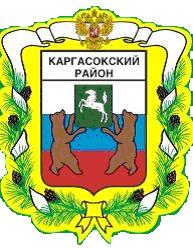 МУНИЦИПАЛЬНОЕ ОБРАЗОВАНИЕ «Каргасокский район»ТОМСКАЯ ОБЛАСТЬАДМИНИСТРАЦИЯ КАРГАСОКСКОГО РАЙОНАРАСПОРЯЖЕНИЕРАСПОРЯЖЕНИЕРАСПОРЯЖЕНИЕРАСПОРЯЖЕНИЕ08.04.2015       № 164с. Каргасокс. Каргасокс. КаргасокО внесении изменений в распоряжение Администрации Каргасокского района от 25.02.2015 года № 15 "О подготовке к пожароопасному периоду и организации тушения пожаров в лесах на территории Каргасокского  района в 2015 году"О внесении изменений в распоряжение Администрации Каргасокского района от 25.02.2015 года № 15 "О подготовке к пожароопасному периоду и организации тушения пожаров в лесах на территории Каргасокского  района в 2015 году"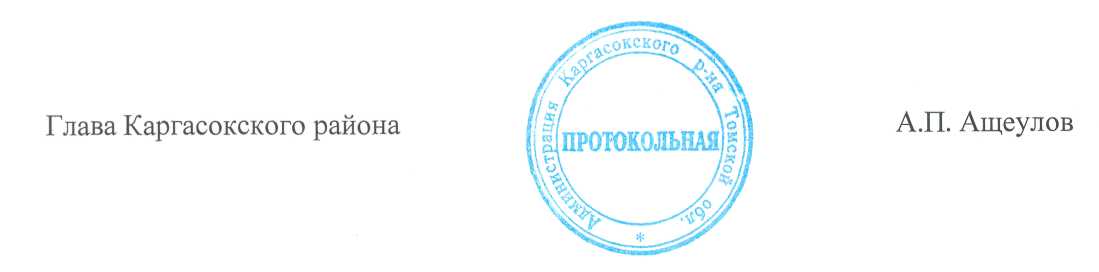 С целью приведения в соответствие с действующим законодательством РФ распоряжения Администрации Каргасокского района от 25.02.2015 года № 15 "О подготовке к пожароопасному периоду и организации тушения пожаров в лесах на территории Каргасокского  района" (далее-Распоряжение):- пункт 1 Распоряжения изложить в следующей редакции:"Пожароопасный сезон на территории Каргасокского района (за исключением лесов) считать с 01мая по 01 октября 2015 года.- пункт 8 распоряжения признать утратившим силу. С целью приведения в соответствие с действующим законодательством РФ распоряжения Администрации Каргасокского района от 25.02.2015 года № 15 "О подготовке к пожароопасному периоду и организации тушения пожаров в лесах на территории Каргасокского  района" (далее-Распоряжение):- пункт 1 Распоряжения изложить в следующей редакции:"Пожароопасный сезон на территории Каргасокского района (за исключением лесов) считать с 01мая по 01 октября 2015 года.- пункт 8 распоряжения признать утратившим силу. С целью приведения в соответствие с действующим законодательством РФ распоряжения Администрации Каргасокского района от 25.02.2015 года № 15 "О подготовке к пожароопасному периоду и организации тушения пожаров в лесах на территории Каргасокского  района" (далее-Распоряжение):- пункт 1 Распоряжения изложить в следующей редакции:"Пожароопасный сезон на территории Каргасокского района (за исключением лесов) считать с 01мая по 01 октября 2015 года.- пункт 8 распоряжения признать утратившим силу. С целью приведения в соответствие с действующим законодательством РФ распоряжения Администрации Каргасокского района от 25.02.2015 года № 15 "О подготовке к пожароопасному периоду и организации тушения пожаров в лесах на территории Каргасокского  района" (далее-Распоряжение):- пункт 1 Распоряжения изложить в следующей редакции:"Пожароопасный сезон на территории Каргасокского района (за исключением лесов) считать с 01мая по 01 октября 2015 года.- пункт 8 распоряжения признать утратившим силу. Васильев М.В.8(38253) 2-12-88